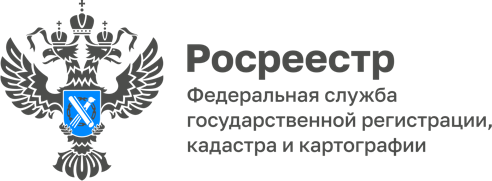 Госдума рассмотрела законопроекты Росреестра, призванные обеспечить полноту данных в ЕГРН и сократить инвестиционно-строительный циклСразу два разработанных Росреестром законопроекта приняли депутаты. Третье чтение прошел проект закона, призванный урегулировать вопросы, связанные с устранением пересечений границ земельных участков с границами населенных пунктов и границами территориальных зон.Одновременно законопроект призван упростить порядок внесения изменений в документы территориального планирования и градостроительного зонирования для приведения карт границ населенных пунктов и территориальных зон в соответствие со сведениями ЕГРН.Станет меньше срок, по истечении которого Росреестр может сам вносить изменения в сведения о местоположении границ земельных участков при исправлении реестровых ошибок. Он составит всего один месяц, а не три со дня направления правообладателем решения устранить ошибку, если к тому времени в ведомство не поступят документы, подтверждающие устранение реестровой ошибки.«Данный законопроект позволит усовершенствовать порядок исправления реестровых ошибок и обеспечит реализацию государственной программы “Национальная система пространственных данных”, которая повысит эффективность использования земель, упростит процессы сбора данных для принятия управленческих решений, а также позволит более комплексно подходить к вопросам территориального планирования и пространственного развития страны», – отметила руководитель регионального Росреестра Лариса Вопиловская.Также депутаты приняли в первом чтении документ, вносящий существенные изменения в нормы о зонах с особыми условиями использования территорий (ЗОУИТ). По инициативе Росреестра застройщикам больше не нужно будет получать решение об установлении ЗОУИТ до выдачи разрешения на строительство. Помимо этого, законодательная инициатива ведомства предусматривает сокращение количества ЗОУИТ. Материал подготовлен Управлением Росреестра по Республике Алтай